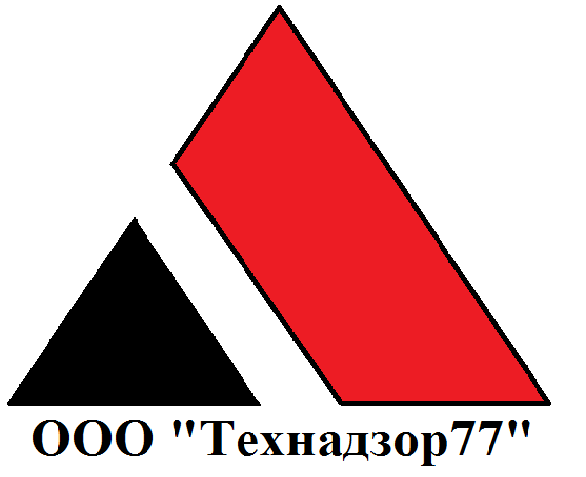 На объекте произведены работы:Изготовление из бревен элементов каркаса дома и элементов заполнения проемов.Шлифовка поверхности бревенУборка территорииАнтисептирование материала. В результате проведения работ по прокладке газопровода в поселке отсутствовал подъезд к участку на протяжении двух недель Проведенные контрольные мероприятия: Консультация подрядчика по выполнению строительно-монтажных работПроверка выполнения обязательств подрядчика, согласно согласованного графика работ.Составления дефектовок по каркасу. Замечания: На поверхности бревна присутствуют следы грибка и плесени. Нарушения сроков выполнения работВыводы: Отсутствует организация работы бригад. Работы выполняются не последовательно. В хаотичном порядке. Материал подвержен  поражению грибком и плесенью в результате постоянному намоканию. Рекомендации:Работы по удалению грибка и плесени произвести после  высыхания бревна. Ускорить работу по монтажу стен и каркаса. . Выезды за отчетный период:09.10.201619.10.201622.10.201629.10.2016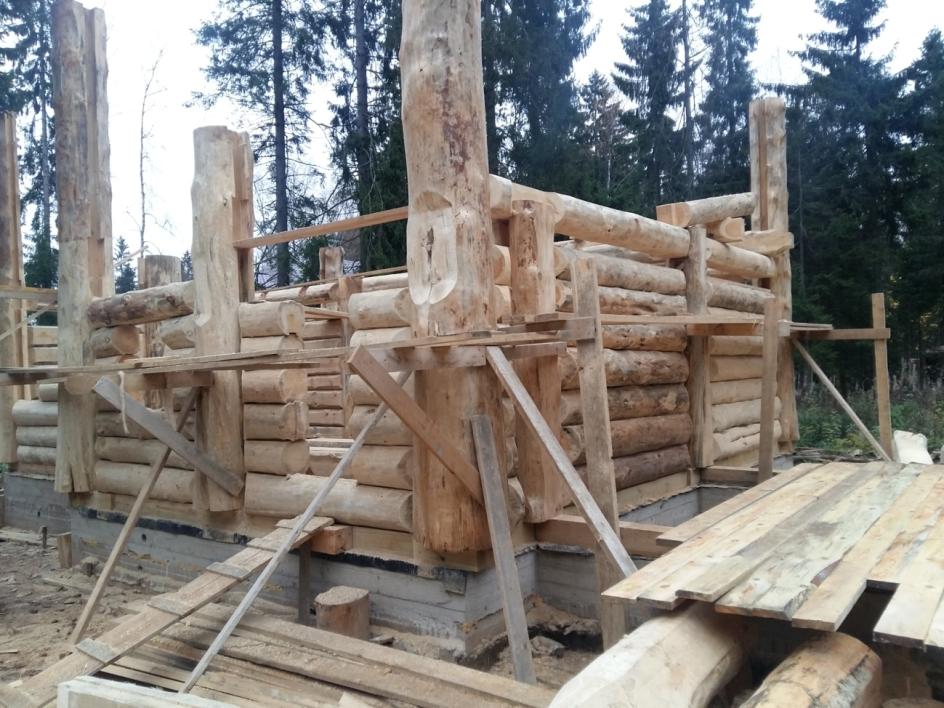 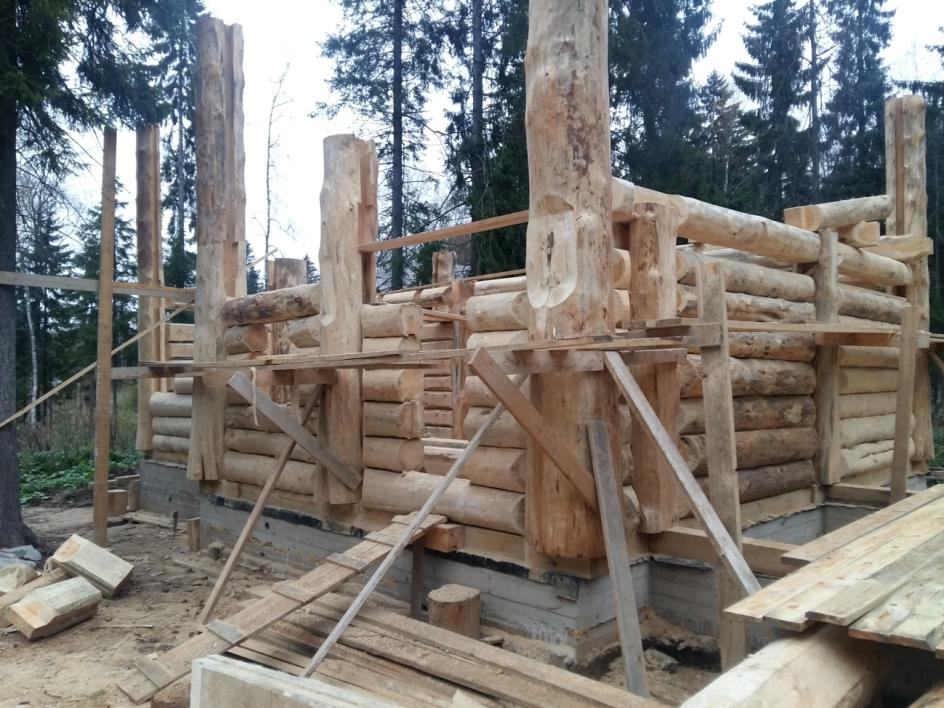 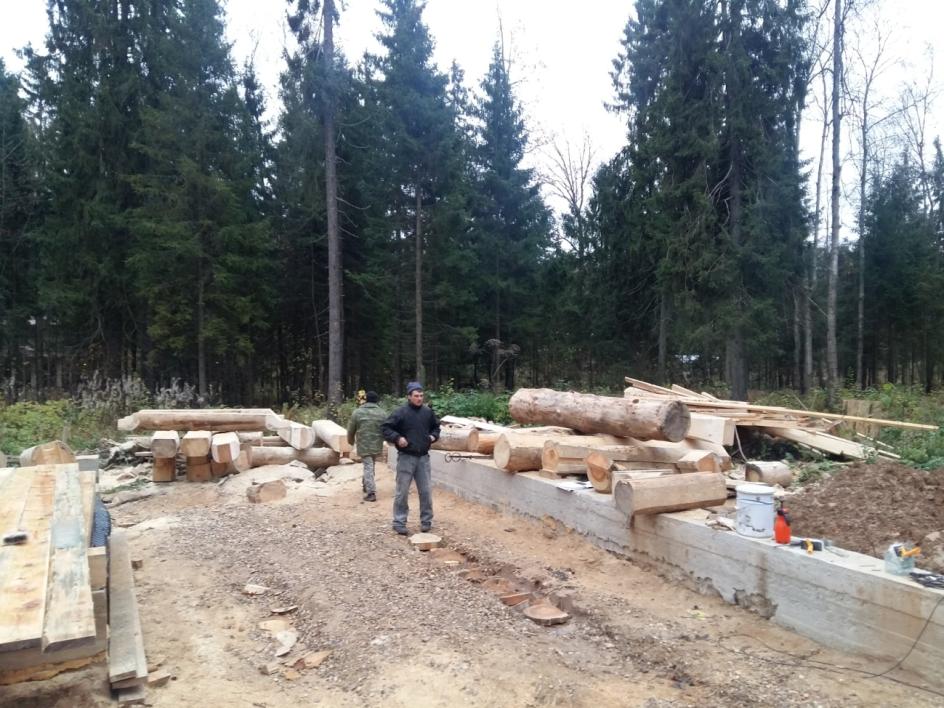 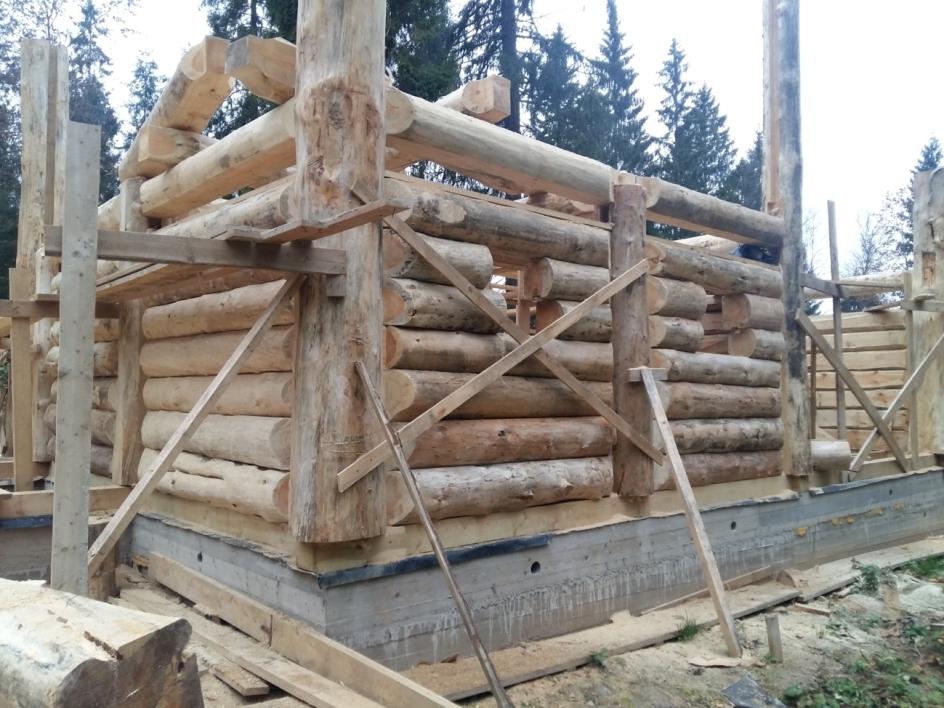 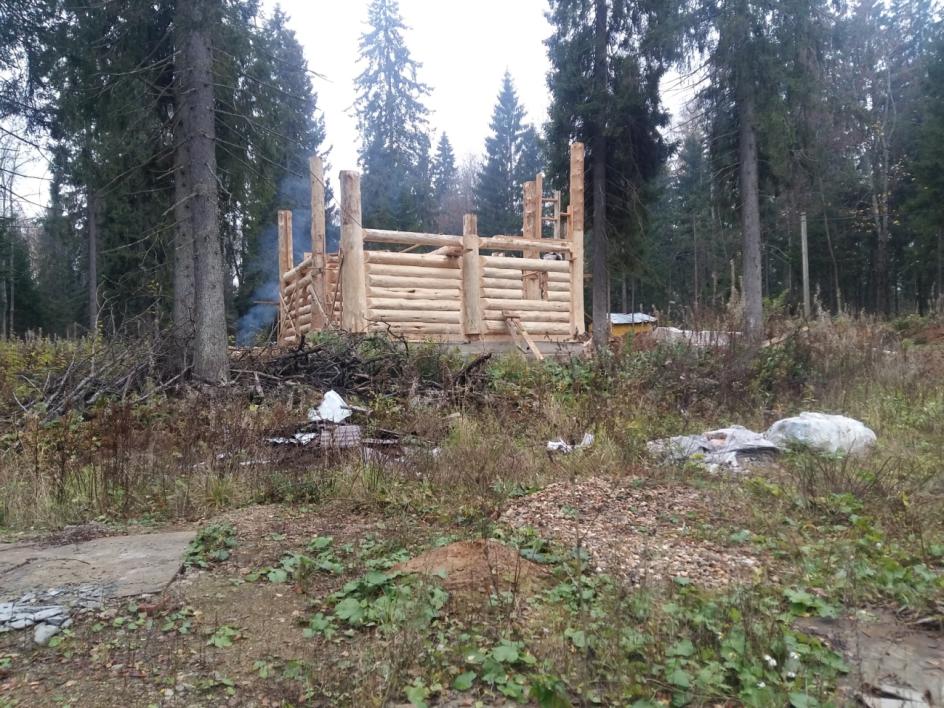 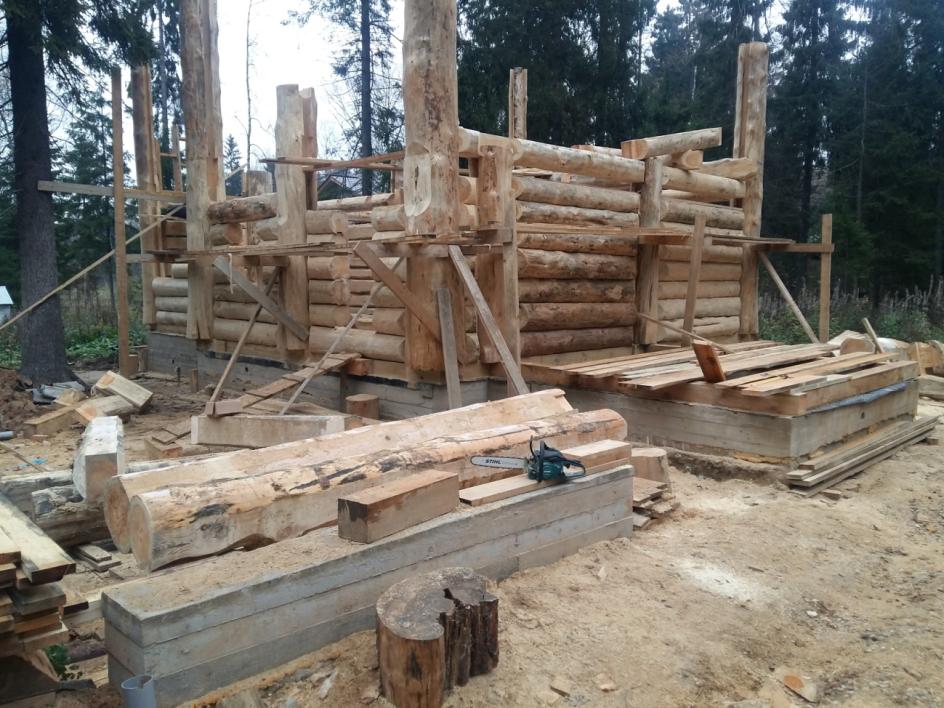 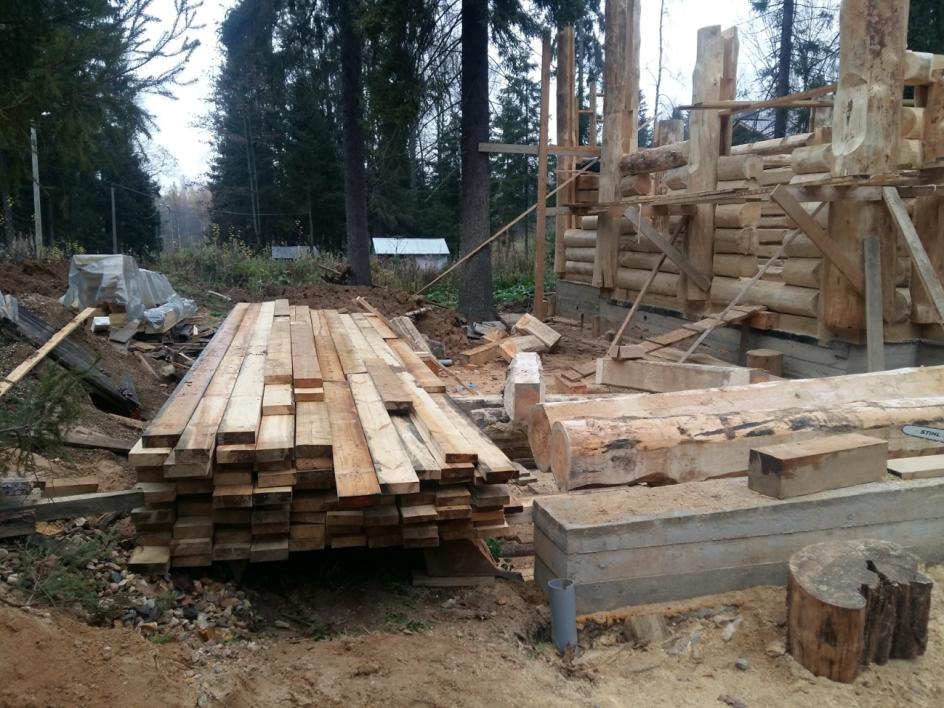 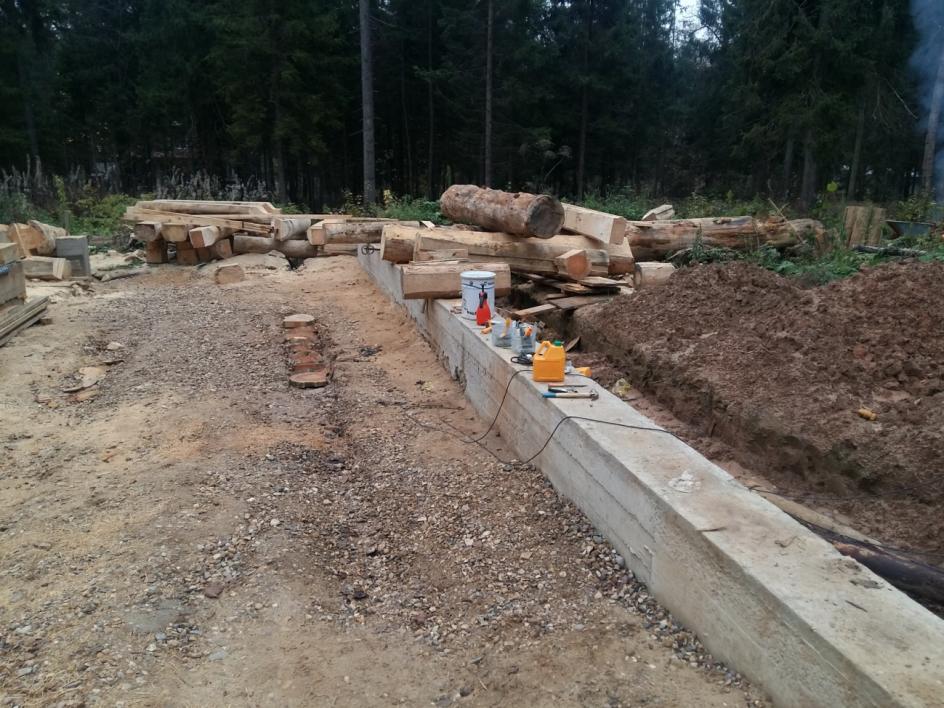 Отчет по проделанной работеОктябрь2016Октябрь2016Описание проделанной работы, результаты, ошибки, выводы.Описание проделанной работы, результаты, ошибки, выводы.Строительство дома 